★自由見学について能美ふるさとミュージアムでは、スクールプログラムコースにもあるようにＡ①Ｂ①の自由見学コースがあります。遠足等で来館したときにご利用ください。ただし、のみふる館内の広さを考えると、自由見学の所要時間は展示物を見るだけなら３０分程度、ワークシートなどを持ちながらの調べ学習では６０分程度です。これ以上長い時間をかける館内の自由見学は難しいと思われます。晴天時は和田山古墳群を巡ったり、芝生広場で遊んだりできますが、雨天時は下記のモデルコースのように、他施設を含めて計画を立てておくことをおすすめします。（芝生広場のみ利用のときでも、電話での予約が必要です）★他施設を含めたモデルコース（例）のみふる　→能美市防災センター　→のみふる（徒歩５分）のみふる　→能美警察署　→のみふる(徒歩５分）のみふる　　→九谷焼美術館　　　　　　（五彩館・浅蔵五十吉記念館・体験館）のみふる　→いしかわ動物園のみふる　→辰口丘陵公園　　　　　　　　　※他施設への連絡は各学校でお願いします★古墳見学をご希望されるときのお願い能美ふるさとミュージアムの近くには、和田山古墳群や秋常山古墳群など多くの古墳があります。館内の展示で学んだ後、実物の古墳を見ることができる能美ふるさとミュージアムで学ぶことの楽しさをぜひ味わってください。なお、古墳見学をご希望の際には、次の２点についてご確認ください。◆晴れていても日当たりの少ない古墳周辺の道はぬかるんでいる場合が多いです。前日が雨の日などの時は、長靴などをご準備することをおすすめします。◆林の中なので、やぶ蚊にさされたり木の枝などでケガをする場合があります。安全のために長袖長ズボンで見学することをおすすめします。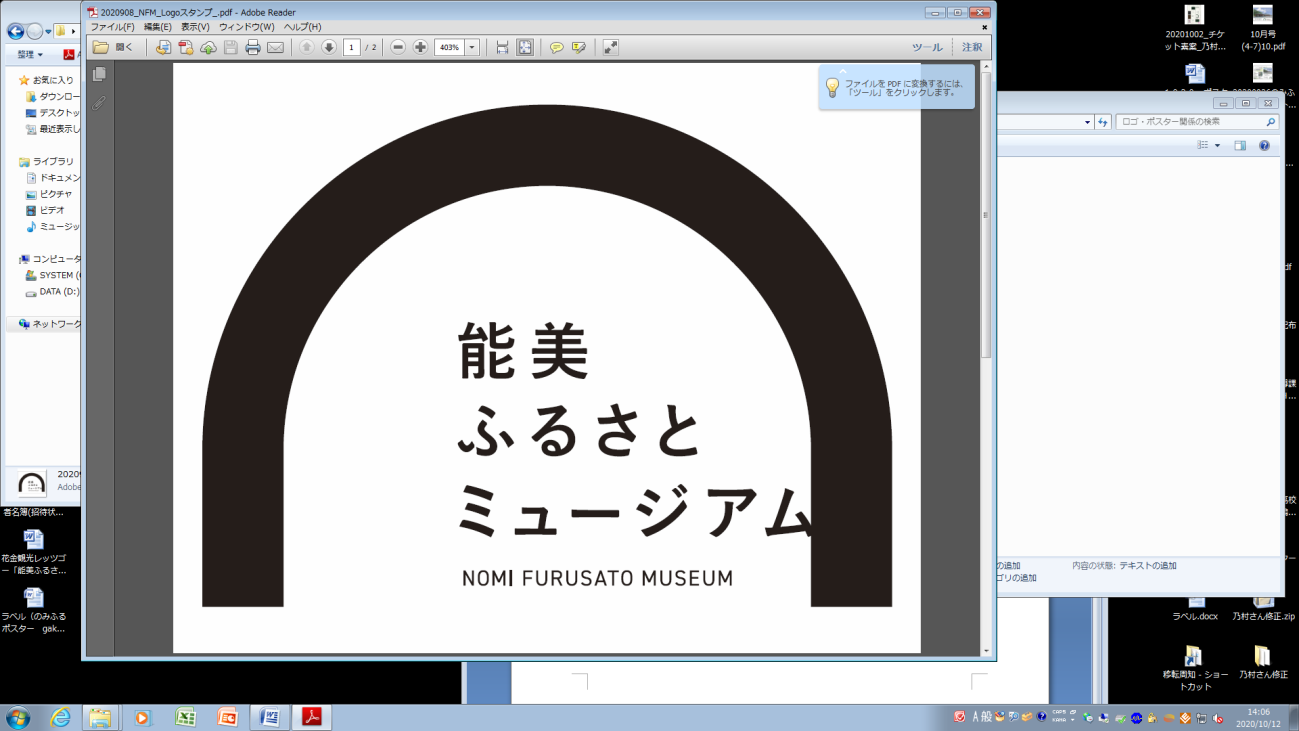 